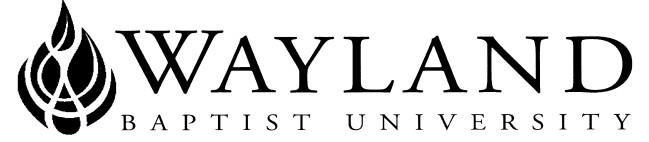 WAYLAND BAPTIST UNIVERSITYSCHOOL OF BEHAVIORAL & SOCIAL SCIENCESVirtual CampusWayland Mission Statement:  Wayland Baptist University exists to educate students in an academically challenging, learning-focused, and distinctively Christian environment for professional success, and service to God and humankind.Course Title, Number, and Section:  JUAD 3308 VC01 - Criminal Investigation Term:   Winter 2017Instructor:  Dave WilsonOffice Phone Number and WBU Email Address: 602-279-1011, david.wilson@wayland.wbu.eduOffice Hours, Building, and Location: Central Phoenix, Monday thru Thursday, 10 am to 6:00 pm.Class Meeting Time and Location: Various –On-LineCatalog Description: Practical application of forensic techniques as they apply to modern law enforcement.Prerequisites: There is no prerequisite for this course.Required Textbook(s) and/or Required Material(s): The textbook used for this course is Criminal Investigation, by Swanson, Chamelin, Territo, and Taylor, 11th Edition, from McGraw Hill, ISBN: 978-0-07-811152-5. Optional Materials: Provided, if needed.Course Outcome Competencies: Upon completion of this course, students will be able to demonstrate an understanding of the key components of Criminal Investigation:terminology employed by criminal evidence technicians; historical milestones in forensics and investigation;the sequences of events required by investigators in a variety of criminal investigations;the crime laboratory and criminal investigation process;the behavioral analysis in criminal investigation;the rules of evidence and presentation in a court of law.Attendance Requirements:  WBUonline (Virtual Campus)Students are expected to participate in all required instructional activities in their courses. Online courses are no different in this regard; however, participation must be defined in a different manner. Student “attendance” in an online course is defined as active participation in the course as described in the course syllabus. Instructors in online courses are responsible for providing students with clear instructions for how they are required to participate in the course. Additionally, instructors are responsible for incorporating specific instructional activities within their course and will, at a minimum, have weekly mechanisms for documenting student participation. These mechanisms may include, but are not limited to, participating in a weekly discussion board, submitting/completing assignments in Blackboard, or communicating with the instructor. Students aware of necessary absences must inform the professor with as much advance notice as possible in order to make appropriate arrangements. Any student absent 25 percent or more of the online course, i.e., non-participatory during 3 or more weeks of an 11 week term, may receive an F for that course. Instructors may also file a Report of Unsatisfactory Progress for students with excessive non-participation. Any student who has not actively participated in an online class prior to the census date for any given term is considered a “no-show” and will be administratively withdrawn from the class without record. To be counted as actively participating, it is not sufficient to log in and view the course. The student must be submitting work as described in the course syllabus. Additional attendance and participation policies for each course, as defined by the instructor in the course syllabus, are considered a part of the university’s attendance policy.Statement on Plagiarism and Academic Dishonesty: Wayland Baptist University observes a zero tolerance policy regarding academic dishonesty. Per university policy as described in the academic catalog, all cases of academic dishonesty will be reported and second offenses will result in suspension from the university.Disability Statement: In compliance with the Americans with Disabilities Act of 1990 (ADA), it is the policy of Wayland Baptist University that no otherwise qualified person with a disability be excluded from participation in, be denied the benefits of, or be subject to discrimination under any educational program or activity in the university.  The Coordinator of Counseling Services serves as the coordinator of students with a disability and should be contacted concerning accommodation requests at (806) 291- 3765.  Documentation of a disability must accompany any request for accommodations.Course Requirements and Grading Criteria: Weekly written assignments, periodic discussion boards, a term paper, a mid-term exam, and a final exam. The grading will consist of 100 points, broken down as follows.  Late assignments will impact grades. All papers are to be type written, double spaced, 12 point font. Weekly assignments. Each week the student will prepare a written assignment related to Criminal Investigations, or respond to posted discussion issues. Scoring of the assignments will vary, and will be the determination of the instructor based on the materials, content of the documents, and the length, and quality of the assignment. Total - 35 points.Each student will prepare a Prepare a 4 to 6 page term paper on one of the identified topics. Papers need to identify the topic, the investigative techniques involving the issue, technology involved, evidence presence and collection. The paper must include what actions you would take or conclusions you would draw as an Investigator. 15 points.Mid-Term examination 25 points. The timed exam will consist of 25 multiple choice questions developed from Chapters 1 through 8 of the text.Final examination 25 points. The timed exam will consist of 25 multiple choice questions developed from Chapters 9 through 19 of the text.The University has a standard grade scale:A = 90-100, B = 80-89, C = 70-79, D = 60-69, F= below 60, W = Withdrawal, WP = withdrew passing, WF = withdrew failing, I = incomplete. An incomplete may be given within the last two weeks of a long term or within the last two days of a microterm to a student who is passing, but has not completed a term paper, examination, or other required work for reasons beyond the student’s control. A grade of “incomplete” is changed if the work required is completed prior to the last day of the next long (10 to 15 weeks) term, unless the instructor designates an earlier date for completion.  If the work is not completed by the appropriate date, the I is converted to an F.Student Grade Appeals:Students shall have protection through orderly procedures against prejudices or capricious academic evaluation. A student who believes that he or she has not been held to realistic academic standards, just evaluation procedures, or appropriate grading, may appeal the final grade given in the course by using the student grade appeal process described in the Academic Catalog. Appeals may not be made for advanced placement examinations or course bypass examinations. Appeals limited to the final course grade, which may be upheld, raised, or lowered at any stage of the appeal process. Any recommendation to lower a course grade must be submitted through the Vice President of Academic Affairs to the Faculty Assembly Grade Appeals Committee for review and approval. The Faculty Assembly Grade Appeals Committee may instruct that the course grade be upheld, raised, or lowered to a more proper evaluation. Tentative Schedule: Week		Due Date			Materials CoveredWeek 1		November 18, 2017		Chapters 1 & 2		Thanksgiving BreakWeek 2		December 2, 2017		Chapters 3 & 4Week 3		December 9, 2017		Chapters 5 & 6Week 4		December 16, 2017		Chapters 7 & 8		Christmas BreakWeek 5		January 6, 2018			Mid-Term ExamWeek 6		January 13, 2018		Chapters 9 & 10Week 7		January 20, 2018		Chapters 13 & 14Week8		January 27, 2018		Term PaperWeek 9		February 3, 2018		Chapters 15 & 16Week 10	February 10, 2018		Chapters 19 & 20Week 11	February 17, 2018		Final Exam Additional Information: This syllabus is not a contract.  It can be changed or altered at any time by the instructor. Instructor will notify students of any changes.http://catalog.wbu.edu